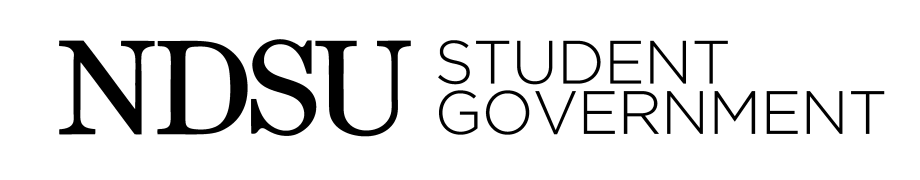 North Dakota State UniversityStudent GovernmentSunday, February 22, 20156:30 PM Great Plains BallroomMinutesCall to OrderCalled to order at 6:32 pmRoll CallSenators present 27 out of 33Approve AgendaApprovedApprove MinutesApprovedGuest Speaker	Faculty Senate - SeanPublic CommentNoneAdvisor’s Comments – Janna Stoskopf, Steve Winfrey, Dr. Tim AlvarezNone President of Senate Announcements –  Hilary HaugebergTree Planting Update – we talked about the ceremony in the future, we will be meeting with Dr. Alvarez soon. Staff Nominations – Staff Recognition nomination form sent through email tonightSCC –  policy updatesNDSA – thank you for coming!COSGA – Friday morning leaving – Mikayla will be leading the Senate meeting Secretary of Senate Announcements –  Calla PriceQuestions for Jon LippTalk to me if interesting in Administrative AssistantExecutive ReportsFinance – Preston Gilderhus and Eric McDanielCRs, SP, TORFFFinance Documents – There was a wrong document sent out, and I didn’t have any questions asked. Most things are in the finance minutes and will answer your questions. Going forward, I will be expecting you guys to see what’s in the minutes, and then I will answer your questions. FAB meeting Friday – student activity fee meeting, first read next week. Possibly moving the bike share funds, it’s in our budget now. Tier 2 Budget – one more meeting left. We don’t have enough left in the budget, we might be doing a deduction across the board to all organizations to make sure we have enough for everyone. Budgeting on Tuesday (5pm in Meinecke)Fund Numbers:CR Fund - $27,711SP Fund - $6,187.53TORFF - $350Reserve - $6,814.59 availableGRIA –  Aaron Weber and Megan MatejcekIt’s half time – cross over this Friday, bills switch overNDSA – thanks to everyone who came! March coming up, 27th and 28th. We need all voting spots filled!Legislative Update – only two bills remaining, open record request (do pass recommendation), opt in for students information released to a third party (do pass recommendation)Tearing down of hall next to Bison Block, CI Nelson to expand Union lot in State Board of Higher Education this week. Noah – What would you say to students wondering about the Aquatic Center being out of the budget? Aaron – It has been removed from the budget, so as it stands now as students you can be contacting your local legislators and telling them why it is important to you for it to be included. Make sure your represents know what is going on. Reach out to your legislatives and reach out to your constituents.HB 1303 Discussion – shift control to legislature for setting the tuition instead of the State Board of Higher Education. It’s a really big bill. It came out with a really slim do pass recommendation.  It changes a few lines in code. Tangley – I was at NDSA, it would helpful to explain the pros and cons. Aaron – Pros – tuition could be lower, your legislators would be directly accountable for you and you could vote out those member where you cannot do that with the State Board members, 
Con – It is a much smaller body trying to convince one way or another with the State Board, we also have student representation with the State Board. We would have a voice still in the legislator, but not directly like we would with the State Board. Moen – With the funding formula – they already can set tuition with this formula can’t they?Aaron – It uses credit hours based on performance – it spits out a dollar amount. The legislators then decide to fund how much of that amount, if they fund 60%, then tuition can make up 40%. We don’t have to justify with that formula and they would like that accountability from the institutions. Haidari – Would the tuition be set ever 2 years then?Aaron – The bill doesn’t outline a process for that. We won’t know until the bill passes or fails. Tangley – How can we become better educated about this issue? Aaron – Please ask me, Megan, Sarah, or Hilary about this bill. There are a lot of things we can inform you on.  CSO – Jon LippAssistant CSO Bill – No one talked to me about it at all. I will be here for questions about that. This is the biggest change in SG structure, please look at it critically and ask questions. This is a big deal.Grad Phi – FullBison Abroad – FullNewBirth@NDSU – FullAgribusiness and Applied Economics Graduate Club – TempSarah – Would you be upset if the senators postpone the CSO bill so they have time to talk about it?Jon – I would not be against that.ASA –  Noah EngelsBPF – Barry Hall and main campus – Herd Hauler Dollars! Discount Card If you are looking for anything to do while in the office – Faculty to Lunch, Speakers Database, creative ways to give away Herd Hauler DollarsPR –  Amy Nash and Haley JohnsonCommission – 6pm WednesdaysPR Workshop for Student OrganizationsBike share Launch and education on bikingPR of elections – hoping to get highest turn out of elections yet. Coordination with campus safety apps getting launchedAnnual ReportTECHNOLOGY – Michelle Sauvageau Tech Commission –7pm Thursdays -  Ben Bernard bringing Oculus to demoTFAC approved $50,000 for Graduate Learning Center in Library, ACE, and BINPRESIDENT –  Sarah RussellPlease let execs know how we can give you more information and receive information from you. We want you guys to be as educated as possible for the university. Please send us emails. Aquatic Center – We are going to begin making a lot of noise about this decision. This has been a project for 4 years. The project cannot die without a fight. We want to crank into gear while crossover is happening. SFAB – No Fee Increased 2015-2016Out of Office Thurs-Tues – I will be emailing back if you have any questions.No Exec this week, sorry because that was supposed to be an open exec meetingCourt Report –  Josh FergelMathew Warsocki – Next Chief Justice Senate Applications – for reapplying to senate positionsC&C updates – next two weeks we should finish up, we should pass the grammar things easily, but we should discuss the big changes.Guest Speaker	Faculty Senate – SeanAsked to talk a little bit about the structure of Faculty Senate. Every college has a certain number of faculty senators, 40 total, based on faculty members in each college. They have a 3 year term. Every college has elections in the spring. We have monthly meetings, weekly, and standing committees. Exec committee meets once a month. We do reports annually. That is about all for the structure. Working forward with the general education requirements. Now we are creating a model for the implementation of the model. The folks in lab science believe that is an integral part in creating a scientific literate community. There are people who are passionate about needing that. Moen – I took Geo 107 Lab, We did a field trip and then we were done. It was neat, but not a normal lab. I felt it was kind of worthless. Craddock – Thank you for redoing the general requirements. I know a lot of students who try to find the easiest labs. I appreciate the conversation about this. Haidari – I am a pharmacy major. I don’t think they are benefiting me that much. If people are so passionate about labs, then maybe the labs should be restructured. I don’t see why an English person would need to know how to write a chemistry report.Dailey – I am a very hands off learning. I enjoy having the hands on practice. We go for a broad education in general education. Maybe we should reevaluate them. Tangley – I took Geo 105, the lab part was far more beneficial. I found the lab very practical and applied. Engels – I think eliminating labs would be a very bad idea. Science is not a strong suit for me. I think it is a visual enhancement. No Knowledge is wasted knowledge.Stangeland – I am a transfer student. I had the science filled, but not the lab. To me it was a waste of time. I found it to be a waste of time. Moir – I think labs are very vital for students. I think it’s awesome that the lab instructors are very passionate. The TA just taught us. I think it would be great to connect the passionate people with the students.  Young – As an elementary major, I had very little experience, but a great one. Fergel – My high school had a lot of science. As a freshman 8 AM lab on Friday. I think just a general lab science class would be great.Noah – Some students thought that not having the labs would be just fine. Some students would find the lab to be beneficial and take it anyways! Brunner – Depending on the TAs the labs can be helpful or not. When it goes along with the classes, its super helpful. Steinberger – I have two points about labs. Plant Science 110 lab, 110 in the class, but the lab had 30 people and made the learning environment better. Headlee- most of our classes in engineering have built in labs. It would be nice to more tailor a lab to their degree. Aaron – We have university 150 – why not offer a lab pairing for that class. Sean – I have so much to think about. Cookbook labs we have heard a lot about, we have had a big push to eliminate those labs. The biology people have had a large push to make those lab classes better. I do not know what will happen with the lab requirements, but thank you for the information! Noah – There is one open forum left for CULE. Funding Requests for Student Organizations SP-09-15 International NightSecond ReadTangley – move to approve SP-09-15 Berg – SecondTangley – Finance, should we wait?Finance – They gave us the quotes, and they didn’t have any concerns. Haidari – Seeing their status is 5, why did they get less?Finance – It is their second year holding the event. Young – I would like to follow the guidelines to have a representative here. Steinberger – Move to table SP-09-15 without objectionsNo objectionsCR-123-15 Marksmanship ClubEvans – move to approve CR-123-15 Headlee – SecondEvans – move to approve CR-123-15 without objectionNo objectionsCR-124-15 Marksmanship ClubMoir – move to approve CR-124-15 Moen – SecondMoir – move to approve CR-124-15 without objectionTangley – ObjectTangley – Move to amend CR-124-15 with travel to $806 and registration to $1169 without objectionNo objectionsTangley – Move to approve CR-124-15 without objectionNo objectionsCR-125-15 Institute of Industrial EngineeringMoir – move to approve CR-125-15 Lee  SecondMoir – move to approve CR-125-15 without objectionNo objectionsCR-126-15 American Society of Mechanical EngineersCraddock – move to approve CR-126-15 Losinski – SecondCraddock – move to approve CR-126-15 without objectionNo objectionsTO-08-15 Campus Crusade for Flying Spaghetti MonsterMoen – move to approve TO-08-15 Steinberger – SecondLosinski – Finance, I have no idea what this is because I couldn’t find anything in the minutes. Jon – This is a Pseudo religion organization.Losinski– move to approve TO-08-15 without objectionNo objectionsUnfinished Business RR-10-15 A Reserve Request to Allocate Funds to the Laurie Loveland SpaceSecond ReadBorstad – Move to approve RR-10-15 Steinberger – SecondHaidari – I want to know more about this space? Is this open to everyone?Craddock – this is open to everyone during normal hours. Haidari – There is no longer a public printing station in the hall?Craddock – There is not, but I will be amending this to remove the printing station.Haidari – I feel keeping the printing station would be a better path and more useful to more students.Craddock – This space was granted over the summer, there is space for student organizations. The fridge would be for students to be able to pump and keep the milk in sterile ways. I am working with the student organizations to try to get a technology grant. That is why I thought this was the best way to go for this RR. Hogie – I talked to Craddock a lot about this. I went to go check out the space. It is difficult when funding to a certain department when we are so low. I am finding difficulty in supporting this fully. Johnson, C. – Craddock reached out to me, I really just want to throw out my support for this bill. We have a significant population of women and LGBTQ. This is going in the direction of equity. It is important to fight for social justice. I think all of the things on this RR are important. Curran – I also visited this space, the quality is not akin to what they do. Not funding this would be wrong to our community. Evans – Morrill Hall has other spaces in the hall, are there other departments that would be able to fund this?Craddock – This space isn’t specific to a department. This space is very supported by the faculty in Morrill. This is a space that is accessible to everyone. Moir – I don’t think anyone is against the funding for this request. I think our opposition is if we can afford this. Finance – We have money left, but that number will change when budgeting happens. If we don’t fund this, it will help for student orgs, but we don’t know how much. Stangeland – How will the fridge work?Craddock – There will be a designated section of the fridge that will be for breast milk and maintained in a sanitized environment. Huge improvement from keeping in own backpack. Rules will be posted.Fergel – Question about line item “Art” for $500.Craddock – Peer institutions have incredible spaces, I’ve looked at them as well and the art is incredible and makes the space. It makes the space warm and friendly.Borstad – I think it’s something we should definitely do and is necessary for our whole campus. We should look into other funding for the GoPrint station, as well as other line items.Young – great thinking and discussion, and very respectful. I think we should consider making some amendments to make it more. How many students does this affect?Craddock – 4 organizations and dozens of students. No official record of how many students. They’re hoping to improve student traffic by improving the spaceTimpe – Could you prioritize the list of line items for us so we know what is most important?Lee – I’m personally feeling like the money isn’t what is most important, and getting the space usable is more important than our budget.Fergel – Move to strike GoPrint without objectionRoll Call Vote –Amendment Passed - 25 Yes , 1 NoCraddock – Move to amend by removing art.Roll Call Vote – Amendment Passed - 22 Yes, 5 No Evans – Thank you Craddock for doing that. I am now in support of this. We have cut this down, and will help these concerns.Moen – This is a onetime thing for students, women, LGBTQ, we are supporting us with this. Saying we cannot spend the money to help us, I don’t support cutting this down any more. Johnson, C. – I am so glad we are working so hard on this. I want to echo Senator Moen. I call to question. Call to Question Fail - 17 Yes, 9 NoHeadlee- How often would the button maker be used?Craddock – There are a lot of events that use buttons to promote. It would be available for you to use. Other departments have them, but they aren’t available to checkout. Craddock – Good job on doing your research on this. Read letter from organization representative. Steinberger – What is preventing this from all the equipment from increasing 5-10%? Let’s do this now!Stangeland – This is a one time request to provide for multiple organizations.Borstad – If you are against this, I want to hear more from you. Tangley – I saw more people who wanted to see more discussion. I am in support of this, I just wish the timing could have been different to support this fully. Dailey – I wanted to continue discussion, I think this needs to pass. I am still just a little apprehensive to the button maker. Could we get a more centralized button maker? I think a button maker needs to be somewhere, but I don’t know if this is the right place for it. Headlee- I echo Senator Dailey. I feel like this is a really great place for organizations and for the area. I wouldn’t know to seek out the maker there. Tangley – Question – How do you feel about the button maker being there exactly? Craddock – after talking with student organizations, this is part of their needs for a space on campus. A button maker was really important for raising awareness for their events. This would be easily accessed for all students. Tangley – I don’t see why we are cutting this so much then. Those are two pretty driven individuals on finance. Curran – We have already cut a lot of money out of this, so I don’t see any more fiscal issues. Roll Call Vote Passes Unanimously SB-11-15 Creating an Assistant CSO CommissionerSteinberger – move to Suspend the rules to consider this second read without objectionNo objectionTangley – I know Jon had concern with us not having any discussion. Move to postpone Tangley – Move to approve SB-11-15 Lee- SecondTangley – Move to postpone SB-11-15 without objectionsNo objectionsHaidari – Bring SP-09-15 off the table without objectionNo objectionsSP-09-15 International NightTangley – Move to approve SP-09-15Hogie - SecondTangley – Yield time to representativeRepresentative – This is a great way to share our culture with the community. We want to expand to more of the community. Moir – move to approve SP-09-15 without objectionNo objectionsNew BusinessReports Off The FloorSteinberger – I really enjoyed the Spring FestivalBorstad – Michael Russell and I met and talked with extending the hours of some of the union stores to be open. Send me your information! I am still missing about 10-12.Craddock – Bike share information on the way! Thank you for the RR! I hadn’t heard from anybody before discussion. Make sure we are asking questions! Dailey – One thing we haven’t been doing correctly, yielding time. You must stay standing. Lee – NDSA this weekend, I loved it! I loved seeing what they do! We do Parlipro so much better!Sarah – SOS, first ever students out serving event. It will be April 13th. Opportunities to serve on the Greek Life Advisory Board, non-Greek member and 12pm on Wednesdays. Board of Student Publications – we meet Wednesdays 8am, next meeting interview for next editor in chief. If you have any questions, come talk to me! Timpe – Please fill out the survey about Matbus, it’s really important! Student Concerns Losinski – Brought up in Tech commission – there was an overwhelming comment for IPad charging stations in Sudro because pharmacy students must have IPads. Somebody might like to tackle that, we should help them out. Borstad – This week I was approached by KNDS, they want to get their own frequency. That would be a reserve request, I understand our financial state, and I think we should help them out. Hogie – I was in the office on Friday, people wanted to know about Bison Pride Friday. More asked about the taxi services. Weekly Senate ChallengeTangley – Reach out to our commissioners and ask about the minutes, bills, or GRIA bills. We need to get on the ball! Announcement Calla – Questions for JonJon – Thank you guys for postponing the bills. My Thursday 8pm is open due to no exec. If you guys want to meet, we could present it and then talk about it then. Comment on the FB post and I will know if you guys want to go. Eric – If you guy want more in the minutes, let me know! Let me know if you guys would like more from organizations, and nudge the organizations to come in. Craddock – We have 20 faculty and staff coming in the ASIST. We have been asked to do another round. That was our first VALOR event! Sarah – Congratulations to our new Chief Justice. Thank you Vice Chair for sending out the vice chair email. Two project emails, aquatic center lobbying lead, and collecting information from people who did the faculty to lunch program. Hilary – Run through the things Senators can do in the office. Read election codeAquatic Center PushRecords and RetentionShare about SG things and invite friends to NDSA, Plan to attendASA initiativesTalk to Execs about projectsVisit OrganizationsDocuments on BB for Senate positionsMAT Bus SurveyCharging StationsReach out to the execs. Tangley – We can also visit organizations and bring up these concerns. New Senators – Student Government Member of the Week goes to Mathew WarsockiAdjourn	Losinski – Move to adjourn without objectionNo objectionMeeting adjourned at 8:38 PM